KONEC ŠKOLNÍHO ROKU 2022/2023KONEC ŠKOLNÍHO ROKU 2022/202319.6. 2023 pondělíProsím do pondělí 19.6. odevzdat školní iPady s nabíječkou.22.6. 2023čtvrtekV tento den nebude v provozu jídelna, nebudou svačiny a oběd. Školní družina bude pouze do 14:00 hod. Dejte dětem, prosím, velkou svačinu a pití.23.6. 2023pátekV pátek opět nebude svačina, ale oběd ano. Provoz školní družiny zůstává, tak jak jste zvyklí.23.6. 2023pátekDo tohoto termínu prosím odevzdejte VPOŘÁDKU všechny učebnice. Pracovní sešity se NEODEVZDÁVAJÍ.28.6. 2023JEDNODENNÍEXKURZE DO HRABYNĚ, kde navštívíme PAMÁTNÍK II. SVĚTOVÉ VÁLKY.Exkurze – Památník II. světové války – Slezské zemské muzeum v Hrabyni.V tento den školní svačina a oběd nebude.Cena 80,- Kč vstupné do muzea (máme komentovanou prohlídku).Cena za dopravu tam a zpět 2x 38,-Kč = 76,- Kč.Cesta – 7:41 – zastávka Ostrava-Jih, tramvaj č. 17, směr Poruba, vozovna.Zastávka Poruba, vozovna, autobus č. 270,  8:12 odjezd směr Hrabyně, obecní úřad – cena tam 38,-Kč.Komentovaná prohlídka začíná v 9:00 hod.Sraz ve škole v 7:15 hod, odchod od školy v 7:25 hod.Návrat do 14:00 hod.S sebou: pohodlné oblečení, Odisku, drobné peníze, svačinu na celý den, pití, pláštěnku.Napište, prosím, dětem,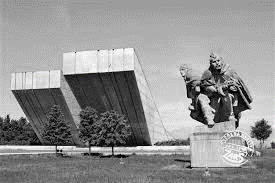 zda po skončení výletuodcházejí samy, nebo v doprovodu.Děkuji.Vybíráme 76,- a  80,-  Kč. Celkem 156,- Kč.26.6.- 29.6. Celý týden kromě výletů je vyučování do 11:40, v pátek do 9:00 hod.30.6. 20238:00 hod – rozloučení se školním rokem a I. stupněm ZŠ. Pozvánku pro rodiče najdete na našich webových stránkách – AKTUALITY.